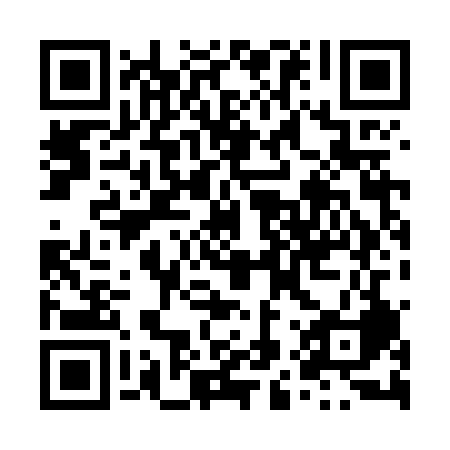 Ramadan times for Anchor Head, UKMon 11 Mar 2024 - Wed 10 Apr 2024High Latitude Method: Angle Based RulePrayer Calculation Method: Islamic Society of North AmericaAsar Calculation Method: HanafiPrayer times provided by https://www.salahtimes.comDateDayFajrSuhurSunriseDhuhrAsrIftarMaghribIsha11Mon5:035:036:3412:224:156:116:117:4212Tue5:005:006:3212:224:176:126:127:4413Wed4:584:586:3012:214:186:146:147:4614Thu4:564:566:2712:214:196:166:167:4715Fri4:534:536:2512:214:216:176:177:4916Sat4:514:516:2312:204:226:196:197:5117Sun4:494:496:2112:204:246:216:217:5318Mon4:464:466:1812:204:256:226:227:5519Tue4:444:446:1612:204:266:246:247:5720Wed4:414:416:1412:194:286:266:267:5821Thu4:394:396:1112:194:296:276:278:0022Fri4:364:366:0912:194:306:296:298:0223Sat4:344:346:0712:184:326:316:318:0424Sun4:314:316:0512:184:336:326:328:0625Mon4:294:296:0212:184:346:346:348:0826Tue4:264:266:0012:174:356:366:368:1027Wed4:244:245:5812:174:376:376:378:1228Thu4:214:215:5612:174:386:396:398:1429Fri4:184:185:5312:174:396:416:418:1630Sat4:164:165:5112:164:406:426:428:1831Sun5:135:136:491:165:427:447:449:201Mon5:115:116:461:165:437:467:469:222Tue5:085:086:441:155:447:477:479:243Wed5:055:056:421:155:457:497:499:264Thu5:035:036:401:155:477:517:519:285Fri5:005:006:381:145:487:527:529:306Sat4:574:576:351:145:497:547:549:327Sun4:554:556:331:145:507:567:569:358Mon4:524:526:311:145:517:577:579:379Tue4:494:496:291:135:527:597:599:3910Wed4:464:466:261:135:548:018:019:41